Partie réservée à l’administrationNOTICE D’UTILISATION DE LA FICHE DE SIGNALEMENTNe pas oublier d’inscrire la date présumée des faits et la date du signalement en haut à droite de la fiche de signalement.1 – LieuIl s’agit du lieu où les faits signalés se sont déroulés. Ce lieu doit être défini le plus précisément possible, avec tous les éléments à disposition (adresse postale, parcelle cadastrale, coordonnées GPS…). Si possible, indiquer la localisation sur une photo aérienne disponible sur l’internet (par exemple sur https://www.geoportail.gouv.fr).2 – Origine du signalementInscrire les coordonnées de la personne signalant l’infraction : nom, prénom, adresse, numéro de téléphone, courriel.3 – Nature du signalementInscrire les faits à signaler en indiquant les travaux ou actions à l’origine du dommage.Exemple : destruction de tel individu d’espèce floristiques ou faunistique ayant permis la désignation du site Natura 2000 (en référence au FSD du site) à la suite de travaux soumis à incidences Natura 20004 – Caractéristiques des non-conformitésNommer l’espèce concernée et, s’il s’agit de travaux, la surface concernée.5 – Informations sur la personne ayant commis l’infraction / le manquementInscrire ici, si vous les connaissez, le nom du propriétaire du terrain, le nom de l’exploitant, le nom de la personne ou de l’entreprise ayant réalisé les travaux (exploitant, entreprise de travaux...)6 – Avez-vous signalé les faits à d’autres structures en charge de police de l’environnement ?Indiquer la ou les structures (OFB, DDT, Brigades vertes, Gendarmerie…) auxquelles vous avez déjà signalé les faits, ainsi que le nom de votre interlocuteur si vous l’avez. Cette mention est importante car elle permettra aux différents services de mieux se coordonner.7 – Photos et observations utiles au traitement du dossierToutes les photos dont vous disposez sont à joindre à la fiche.Les observations qui vous semblent importantes doivent être relatées ici.8 – Réglementation applicableCe paragraphe énumère la réglementation applicable aux espèces et habitats . Il convient de déterminer à quel texte se rattachent les faits en rayant les mentions inutiles. 1- Lieu1- LieuCommune(s),Section cadastrale – parcelle(s)Adresse…merci de fournir la localisation sur fond IGN ou sur orthophoto ou des coordonnées GPSCommune(s),Section cadastrale – parcelle(s)Adresse…merci de fournir la localisation sur fond IGN ou sur orthophoto ou des coordonnées GPS2- Origine du signalement2- Origine du signalementNom, coordonnées de la personne signalant l’éventuelle infractionNom, coordonnées de la personne signalant l’éventuelle infraction3 -Nature du signalement3 -Nature du signalementPar exemple : retournement de prairie, arrachage de haies, comblement mare...À détailler autant que possible :Par exemple : retournement de prairie, arrachage de haies, comblement mare...À détailler autant que possible :4 – Caractéristiques des atteintes au réseau ou au(x) site(s) natura 20004 – Caractéristiques des atteintes au réseau ou au(x) site(s) natura 2000Surface impactée, espèces ou habitats concernés…Surface impactée, espèces ou habitats concernés…5-Informations sur la personne/structure ayant commis l’atteinte5-Informations sur la personne/structure ayant commis l’atteinte(À compléter,si connaissance)Nom, adresse,activité…(À compléter,si connaissance)Nom, adresse,activité…6- Avez-vous signalé les faits à d’autres structures en charge de missions de police ? Précisez le nom de votre contact si vous le connaissez6- Avez-vous signalé les faits à d’autres structures en charge de missions de police ? Précisez le nom de votre contact si vous le connaissez(Mairie, OFB,Brigades vertes,Gendarmerie…)(Mairie, OFB,Brigades vertes,Gendarmerie…)7 – Photos et observations utiles au traitement du dossier7 – Photos et observations utiles au traitement du dossierSi des photos ont été prises, merci de les fournir.(À compléter si vous disposez d’informations complémentaires)Si des photos ont été prises, merci de les fournir.(À compléter si vous disposez d’informations complémentaires)8 – Réglementation applicableRayer les mentions inutiles ou compléterL414-4 et R414-19 du code de l’environnement : une liste nationale d’activités soumises à évaluation d’incidences préalableCette liste comporte 29 items et couvre divers types de projets : documents de planification, programmes ou projets de travaux, manifestations ou interventions dans le milieu naturel, etc. Sauf mention contraire, les activités figurant dans la liste nationale sont soumises à l’obligation d’évaluation des incidences Natura 2000, que le territoire qu’elles couvrent ou que leur localisation géographique soient situés ou non dans le périmètre d’un site Natura 2000.8 – Réglementation applicableRayer les mentions inutiles ou compléterL414-4 et R414-19 du code de l’environnement : une liste nationale d’activités soumises à évaluation d’incidences préalableCette liste comporte 29 items et couvre divers types de projets : documents de planification, programmes ou projets de travaux, manifestations ou interventions dans le milieu naturel, etc. Sauf mention contraire, les activités figurant dans la liste nationale sont soumises à l’obligation d’évaluation des incidences Natura 2000, que le territoire qu’elles couvrent ou que leur localisation géographique soient situés ou non dans le périmètre d’un site Natura 2000.L414 et R414-20 du code de l’environnement : deux listes départementales d’activités soumise à évaluation d’incidencesCes deux listes départementales comportent un nombre d’activités complémentaires liées au contexte et enjeux propres à chaque département. Selon les départements du Grand Est, la réglementation applicable aux projets et travaux ayant potentiellement un impact sur le réseau et les sites Natura 2000 peut donc différer.Ces listes sont consultables sur les sites internet des préfectures de département, ainsi que le site internet de la DREAL (http://www.grand-est.developpement-durable.gouv.fr/reglementation-a17260.html)  et la brochure ci-jointe détaille plus spécifiquement le régime propre Natura 2000 (secondes listes locales). 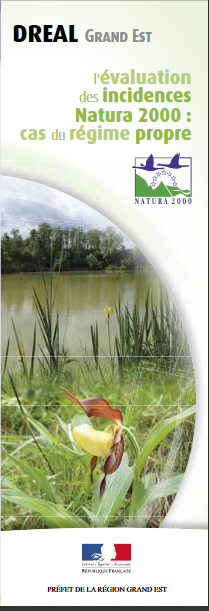 Autres: Autres: 9–Pour mémoire - Autre réglementation potentiellement applicableLe cas échéant, rayer les mentions inutiles ou compléterDestruction ou enlèvement des œufs ou des nids, mutilation, destruction, capture ou enlèvement, perturbation intentionnelle, naturalisation d’espèces animales protégées ou,qu’ils soient vivants ou morts, leur transport, leur colportage, leur utilisation, leur détention, leur mise en vente, leur vente ou leur achat (1° de l’article L. 411-1 du code de l’environnement)Destruction, coupe, mutilation, arrachage, cueillette ou enlèvement d’espèces végétales protégées, de leurs fructifications ou de toute autre forme prise par ces espèces au cours de leur cycle biologique, leur transport, leur colportage, leur utilisation, leur mise en vente, leur vente ou leur achat, détention de spécimens prélevés dans le milieu naturel (2° de l’article L. 411-1 du code de l’environnement)Destruction, altération ou dégradation de ces habitats naturels ou de ces habitats d’espèces (3° de l’article L. 411-1 du code de l’environnement)Destruction, altération ou dégradation des sites d’intérêt géologique, notamment les cavités souterraines naturelles ou artificielles, ainsi que le prélèvement, la destruction ou la dégradation de fossiles, minéraux et concrétions présents sur ces sites (4° de l’article L. 411-1 du code de l’environnement)Autres :……………………………………………………………………………………………………………9–Pour mémoire - Autre réglementation potentiellement applicableLe cas échéant, rayer les mentions inutiles ou compléterDestruction ou enlèvement des œufs ou des nids, mutilation, destruction, capture ou enlèvement, perturbation intentionnelle, naturalisation d’espèces animales protégées ou,qu’ils soient vivants ou morts, leur transport, leur colportage, leur utilisation, leur détention, leur mise en vente, leur vente ou leur achat (1° de l’article L. 411-1 du code de l’environnement)Destruction, coupe, mutilation, arrachage, cueillette ou enlèvement d’espèces végétales protégées, de leurs fructifications ou de toute autre forme prise par ces espèces au cours de leur cycle biologique, leur transport, leur colportage, leur utilisation, leur mise en vente, leur vente ou leur achat, détention de spécimens prélevés dans le milieu naturel (2° de l’article L. 411-1 du code de l’environnement)Destruction, altération ou dégradation de ces habitats naturels ou de ces habitats d’espèces (3° de l’article L. 411-1 du code de l’environnement)Destruction, altération ou dégradation des sites d’intérêt géologique, notamment les cavités souterraines naturelles ou artificielles, ainsi que le prélèvement, la destruction ou la dégradation de fossiles, minéraux et concrétions présents sur ces sites (4° de l’article L. 411-1 du code de l’environnement)Autres :……………………………………………………………………………………………………………Traitement du signalement :Date de réception :….../…../20..   Personne/ service en charge du signalement :…………………………………………………………………….Information le … / …. / 20….. de l’animateur du site Natura 2000 Suite donnée :……………………………………………………………………………………………………..Information le ….../…../20..    d’un autre service potentiellement concerné (à préciser) : ---Transmis le….../…../20..    à un autre service (à préciser) pour prise en charge : -Classement / Archivage à cet endroit : ………………………………………………………………………….